Расположение карточек в металлических картотеках Практик.Варианты:1) Для карточек формата А5   - 2 ряда хранения, горизонтальное расположение2) Для карточек формата А6   - 3 ряда хранения, горизонтальное расположение3) Для карточек формата А6   - 4 ряда хранения, вертикальное расположение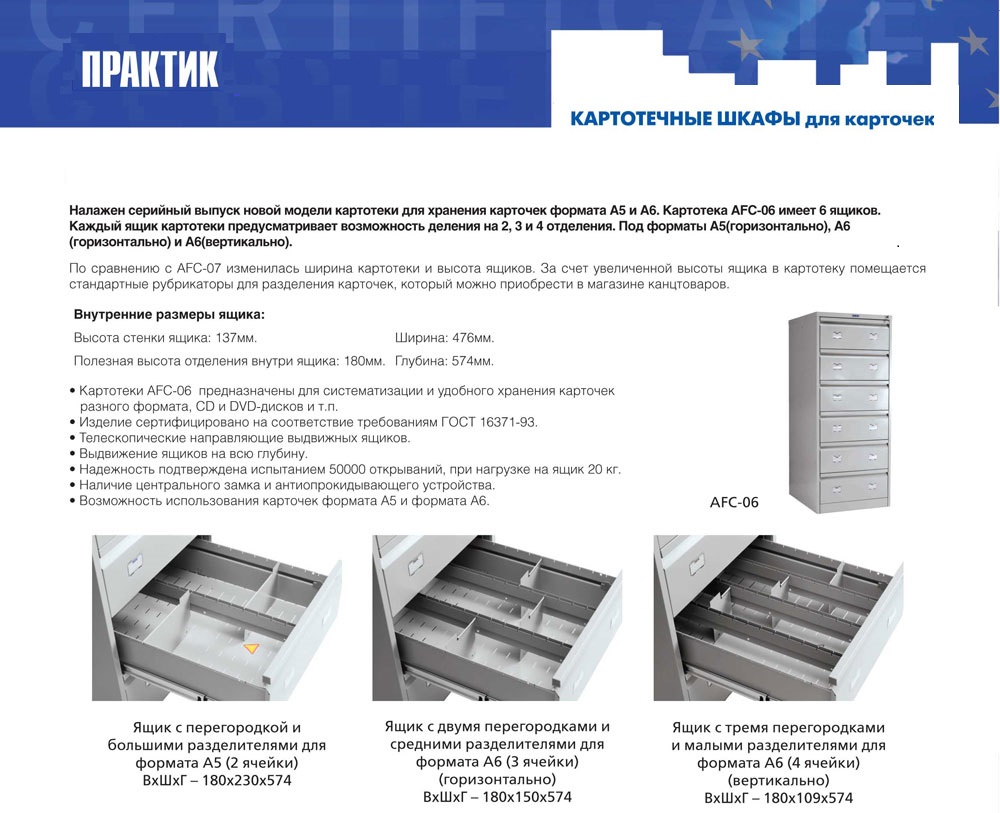 